      					Gorzów Wlkp., 17 czerwca 2022 r.  WOJEWODA  LUBUSKI  Władysław Dajczak  WZ-VII.3146.1.2022.E.SkrZaproszenie do udziału w pracach komisji konkursowej ds. opiniowania ofert składanych w otwartym konkursie ofert na dofinansowanie w 2022 r.  realizacji zadania publicznego w zakresie ochrony i promocji zdrowia – Podejmowanie działań profilaktycznych ukierunkowanych na zapobieganie agresji i samookaleczeniu w grupie dzieci i młodzieżyZgodnie z art. 15 ust. 2d ustawy z dnia 24 kwietnia 2003 r. o działalności pożytku publicznego i o wolontariacie (Dz. U z 2020 r., poz. 1057 z późn. zm.) zwanej dalej Ustawą, Wojewoda Lubuski zaprasza przedstawicieli organizacji pozarządowych wymienionych  w art. 3 ust. 2 oraz podmiotów, o których mowa w art. 3 ust. 3 Ustawy, do udziału pracach komisji konkursowej opiniującej oferty złożone w 2022 r. 
w otwartym konkursie ofert na dofinansowanie realizacji zadnia publicznego 
w zakresie ochrony i promocji zdrowia - Podejmowanie działań profilaktycznych ukierunkowanych na zapobieganie agresji i samookaleczeniu w grupie dzieci 
i młodzieży.Zadanie: Ochrona i promocja zdrowia - Podejmowanie działań profilaktycznych  ukierunkowanych na agresję i samookaleczenia w grupie dzieci i młodzieży.Zgłoszenie kandydata do udziału w pracach komisji konkursowej należy przesłać w terminie do dnia 20 lipca 2022 r. na adres: Wydział Zdrowia Lubuskiego Urzędu Wojewódzkiego w Gorzowie Wlkp., ul. Jagiellończyka 8, 66-400 Gorzów Wlkp., bądź złożyć osobiście w Kancelarii Ogólnej Urzędu, w kopercie z dopiskiem: „Zgłoszenie do Komisji Konkursowej opiniującej oferty w otwartym konkursie ofert Wojewody Lubuskiego w 2022 r. : „Ochrona i promocja zdrowia - Podejmowanie działań profilaktycznych  ukierunkowanych na agresję i samookaleczenia 
w grupie dzieci i młodzieży”.  Wzór formularza zgłoszeniowego określa 
załącznik 1.W skład komisji konkursowej nie mogą wchodzić osoby wskazane przez organizacje pozarządowe lub podmioty wymienione w art. 3 ust. 3 Ustawy biorące udział w konkursie.Udział w pracach komisji konkursowej jest nieodpłatny  i za udział w posiedzeniu komisji jej członkom nie przysługuje zwrot kosztów podróży.Kandydat na przedstawiciela organizacji pozarządowej lub podmiot do Komisji Konkursowej musi spełniać łącznie następujące kryteria:nie reprezentuje organizacji pozarządowej lub podmiotu uprawnionego wymienionego w art. 3 ust. 3 ustawy o działalności pożytku publicznego i wolontariacie, biorącej udział w konkursie,nie podlega wyłączeniu na zasadach określonych w art. 24 ustawy z dnia 14 czerwca 1960 roku Kodeks postępowania administracyjnego (tj. Dz. U. z 2021 r., poz. 735 z późn. zm.), np. nie pozostaje wobec oferenta biorącego udział w konkursie w takim stosunku prawnym lub faktycznym, który mógłby budzić uzasadnione wątpliwości co do jego bezstronności.Nie będą brane pod uwagę zgłoszenia kandydatów na przedstawicieli organizacji pozarządowych do komisji konkursowej:niekompletne,złożone w innej formie, niż określone w pkt. 1 ,złożone w Urzędzie po terminie określonym w pkt. 1 (w przypadku wysyłki pocztą – liczy się data stempla pocztowego).Organizacja pozarządowa lub podmiot wymieniony w art. 3 ust. 3 Ustawy może zgłosić jednego kandydata.Dyrektor Wydziału Zdrowia Lubuskiego Urzędu Wojewódzkiego w Gorzowie Wlkp. przedłoży listę kandydatów do zatwierdzenia Wojewodzie Lubuskiemu.Powołanie składu komisji konkursowej w ramach otwartego konkursu ofert będzie się odbywało poprzez przygotowanie stosownego zarządzenia Wojewody Lubuskiego, a także imiennego zawiadomienia danej osoby, wybranej w skład komisji konkursowej.Zadaniem komisji konkursowej jest:ocena merytoryczna i opiniowanie ofert w oparciu o kryteria organizatora Konkursu,sporządzenie zestawienia dla Wojewody Lubuskiego z propozycją podziału środków finansowych, pomiędzy wybranymi oferentami,opracowanie protokołu z posiedzenia Komisji Konkursowej.Załącznik nr 1 do zaproszenia do udziału w pracach komisji konkursowejFormularz zgłoszenia do udziału w pracach komisji konkursowejopiniującej oferty złożone w otwartym konkursie ofert na dofinansowanie w 2022 r. realizacji zadnia publicznego w zakresie ochrony i promocji zdrowia – Podejmowanie działań profilaktycznych ukierunkowanych na zapobieganie agresji 
i samookaleczeniu w grupie dzieci i młodzieżyZałącznik nr 2 do zaproszenia do udziału w pracach komisji konkursowejKlauzula informacyjna RODO Zgodnie z art. 13 ust. 1−2 rozporządzenia Parlamentu Europejskiego i Rady (UE) 2016/679 z 27 kwietnia 2016 r. w sprawie ochrony osób fizycznych w związku z przetwarzaniem danych osobowych i w sprawie swobodnego przepływu takich danych oraz uchylenia dyrektywy 95/46/WE (ogólne rozporządzenie o ochronie danych) (Dz. Urz. UE.L.2016.119.1) – dalej RODO − informujemy, że: Administratorem Pana/Pani danych osobowych jest Wojewoda Lubuski. Siedzibą Wojewody Lubuskiego jest Lubuski Urząd Wojewódzki w Gorzowie Wielkopolskim ul. Jagiellończyka 8, 66-400 Gorzów Wielkopolski. W sprawach związanych z danymi osobowymi należy kontaktować się z Inspektorem ochrony danych poprzez adres e-mail: iod@lubuskie.uw.gov.pl lub wskazany wyżej adres do korespondencji.Pana/Pani dane osobowe przetwarzane będą w celu realizacji czynności urzędowych związanych z przeprowadzeniem postępowania konkursowego, ogłoszenia wyboru oferenta, ewentualnego podpisania i realizacji umowy oraz przeprowadzenia czynności nadzorczo-kontrolnych zgodnie z ustawą z dnia 24 kwietnia 2003 r. o działalności pożytku publicznego i o wolontariacie (tj. Dz. U. z 2020 r., poz. 1057 z późn. zm.) oraz ustawy z dnia 15 lipca 2011 r. o kontroli w administracji rządowej (tj. Dz. U. z 2020 r. poz. 224) oraz archiwizacji dokumentacji (w przypadku podpisania umowy – całość dokumentacji będzie podlegała kat. A, natomiast oferty odrzucone będą przetwarzane  przez 10 lat, a następnie zostaną poddane ekspertyzie archiwalnej przeprowadzonej przez Archiwum Państwowe).Podane przez Pana/Panią dane osobowe będą udostępnione Komisji Konkursowej, a w przypadku wyboru oferty, nazwa oferenta będzie opublikowana na stronie internetowej,  w BIP oraz w siedzibie organu administracji publicznej Lubuskiego Urzędu Wojewódzkiego.Dane osobowe będą przetwarzana przez okres niezbędny do realizacji wskazanego w pkt 3 celu, w tym również obowiązku archiwizacyjnego wynikającego z przepisów prawa.Zgodnie z RODO, przysługuje Panu/Pani: prawo dostępu do swoich danych oraz otrzymania ich kopii; prawo do sprostowania (poprawiania) swoich danych; prawo do usunięcia danych, ograniczenia przetwarzania danych; prawo do wniesienia sprzeciwu wobec przetwarzania danych; prawo do przenoszenia danych; prawo do wniesienia skargi do organu nadzorczego. WOJEWODA LUBUSKIWładysław DajczakCZĘŚĆ A. DLA ORGANIZACJI POZARZĄDOWEJ LUB PODMIOTU WSKAZUJĄCEGO KANDYDATACZĘŚĆ A. DLA ORGANIZACJI POZARZĄDOWEJ LUB PODMIOTU WSKAZUJĄCEGO KANDYDATACZĘŚĆ A. DLA ORGANIZACJI POZARZĄDOWEJ LUB PODMIOTU WSKAZUJĄCEGO KANDYDATADane organizacji lub podmiotu wskazującego kandydataDane organizacji lub podmiotu wskazującego kandydataDane organizacji lub podmiotu wskazującego kandydata1.Nazwa organizacji lub podmiotu2.Forma prawna3.Adres siedziby organizacji lub podmiotu4.Adres w- mailDane dotyczące kandydata na członka komisji konkursowejDane dotyczące kandydata na członka komisji konkursowejDane dotyczące kandydata na członka komisji konkursowej1.Imię i nazwisko2.Adres do korespondencji3.Adres e-mail4.Telefon kontaktowy5.Nazwa organizacji pozarządowej/podmiotu którą/y reprezentuje kandydat6.Uzasadnienie kandydatury w zakresie doświadczenia w realizacji zadań publicznych, objętych przedmiotem prac komisji konkursowej--------------------------------------------------                                                        ---------------------------------------------------    Data i pieczęć organizacji/podmiotu                          Pieczątki i podpisy osób upoważnionych--------------------------------------------------                                                        ---------------------------------------------------    Data i pieczęć organizacji/podmiotu                          Pieczątki i podpisy osób upoważnionych--------------------------------------------------                                                        ---------------------------------------------------    Data i pieczęć organizacji/podmiotu                          Pieczątki i podpisy osób upoważnionychCZĘŚĆ B. WYPEŁNIANA PRZEZ KANDYDATA NA CZŁONKA KOMISJI KONKURSOWEJCZĘŚĆ B. WYPEŁNIANA PRZEZ KANDYDATA NA CZŁONKA KOMISJI KONKURSOWEJCZĘŚĆ B. WYPEŁNIANA PRZEZ KANDYDATA NA CZŁONKA KOMISJI KONKURSOWEJDeklaracja złożona przez kandydataDeklaruję chęć udziału w pracach komisji konkursowej w celu opiniowania ofert złożonych 
w otwartym konkursie ofert ogłoszonym przez Wojewodę Lubuskiego 
w zakresie ochrony i promocji zdrowia – Podejmowanie działań profilaktycznych  ukierunkowanych na agresję i samookaleczenia w grupie dzieci i młodzieży                                                                           ----------------------------------------------------------                                                                                            Data i podpis kandydataDeklaracja złożona przez kandydataDeklaruję chęć udziału w pracach komisji konkursowej w celu opiniowania ofert złożonych 
w otwartym konkursie ofert ogłoszonym przez Wojewodę Lubuskiego 
w zakresie ochrony i promocji zdrowia – Podejmowanie działań profilaktycznych  ukierunkowanych na agresję i samookaleczenia w grupie dzieci i młodzieży                                                                           ----------------------------------------------------------                                                                                            Data i podpis kandydataDeklaracja złożona przez kandydataDeklaruję chęć udziału w pracach komisji konkursowej w celu opiniowania ofert złożonych 
w otwartym konkursie ofert ogłoszonym przez Wojewodę Lubuskiego 
w zakresie ochrony i promocji zdrowia – Podejmowanie działań profilaktycznych  ukierunkowanych na agresję i samookaleczenia w grupie dzieci i młodzieży                                                                           ----------------------------------------------------------                                                                                            Data i podpis kandydataOświadczenie kandydataOświadczam, że:Wyżej wymienione dane są zgodne ze stanem prawnym i faktycznym;Nie reprezentuję organizacji pozarządowej lub podmiotu uprawnionego wymienionego w art. 3 ust. 3 ustawy o działalności pożytku publicznego i o wolontariacie, biorącej udział w konkursie;Nie podlegam wyłączeniu na zasadach określonych w art. 24 ustawy z dnia 14 czerwca 1960 roku Kodeks postępowania administracyjnego (tj. Dz. U. z 2021 r., poz. 735 z późn. zm.), np. nie pozostaję wobec Oferenta biorącego udziału w konkursie w takim stosunku faktycznym lub prawnym, który mógłby budzić uzasadnione wątpliwości co do mojej bezstronności;Akceptuję warunki uczestnictwa w pracach komisji konkursowej na zasadzie nieodpłatności;Wyrażam zgodę na gromadzenie, przetwarzanie i przekazywanie, a także na wprowadzanie do systemów informatycznych moich danych osobowych zgodnie z ustawą z dnia 10 maja 2018 r. o ochronie danych osobowych (tj. Dz. U. z 2019 r., poz. 1781).Zapoznałem/am się z klauzulą informacyjną RODO (zał. 2).                                                                                                        ----------------------------------------------                                                                                                                  Data i podpis kandydata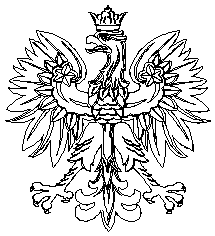 